REQUERIMENTO N°               /2020                              Senhor Presidente:                               Na forma do que dispõe o Regimento Interno desta Assembleia, requeiro a V. Exa.  que, após ouvido o Plenário, seja determinado que tramite em regime de urgência o Projeto de lei de número 136/2020, proposto por mim no dia 08 de maio de 2020, que propõe um Memorial em homenagem aos profissionais da Saúde que morreram em trabalho durante a pandemia da COVID-19.Assembleia Legislativa do Estado do Maranhão, em 03 de dezembro de 2020.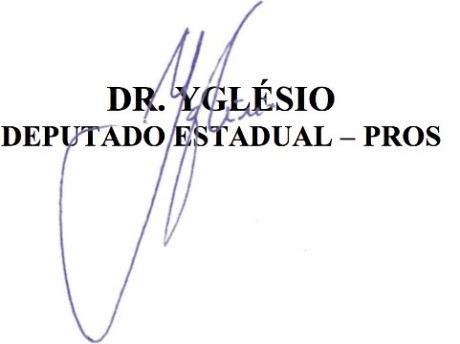 